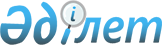 2021-2022 оқу жылына жоғары және жоғары оқу орнынан кейінгі білімі бар кадрларды даярлауға арналған мемлекеттік білім беру тапсырысын бекіту туралыЖамбыл облысы әкімдігінің 2021 жылғы 11 тамыздағы № 180 қаулысы. Қазақстан Республикасының Әділет министрлігінде 2021 жылғы 9 қыркүйекте № 24285 болып тіркелді
      "Білім туралы" Қазақстан Республикасы Заңының 6-бабы 2-тармағының 8) тармақшасына сәйкес Жамбыл облысының әкімдігі ҚАУЛЫ ЕТЕДІ:
      1. 2021 - 2022 оқу жылына жоғары және жоғары оқу орнынан кейінгі білімі бар кадрларды даярлауға арналған мемлекеттік білім беру тапсырысы осы қаулының 1, 2 - қосымшаларына сәйкес бекітілсін.
      2. "Жамбыл облысы әкімдігінің білім басқармасы" коммуналдық мемлекеттік мекемесі заңнамада белгіленген тәртіппен:
      1) осы қаулыны Қазақстан Республикасының Әділет министрлігінде мемлекеттік тіркелуін;
      2) осы қаулының Жамбыл облысы әкімдігінің интернет-ресурсында орналастырылуын қамтамасыз етсін.
      3. Осы қаулының орындалуын бақылау облыс әкімінің жетекшілік ететін орынбасарына жүктелсін.
      4. Осы қаулы оның алғашқы ресми жарияланған күнінен кейін күнтізбелік он күн өткен соң қолданысқа енгізіледі. 2021-2022 оқу жылына жоғары бiлiмі бар (бакалавриат) кадрларды даярлауға арналған мемлекеттiк бiлiм беру тапсырысы (жергілікті бюджет есебінен) 2021-2022 оқу жылына жоғары оқу орнынан кейінгі (резидентура) білімі бар кадрларды даярлауға арналған мемлекеттiк бiлiм беру тапсырысы (жергілікті бюджет есебінен)
      Ескерту. 2 - қосымша жаңа редакцияда – Жамбыл облысы әкімдігінің 28.12.2021 № 310 (алғашқы ресми жарияланған күнінен кейін күнтізбелік он күн өткен соң қолданысқа енгізіледі.) қаулысымен.
					© 2012. Қазақстан Республикасы Әділет министрлігінің «Қазақстан Республикасының Заңнама және құқықтық ақпарат институты» ШЖҚ РМК
				
      Жамбыл облысы әкімінің 

      міндетін атқарушы 

Т. Мамаев
Жамбыл облысы әкімдігінің
2021 жылғы 11 тамыздағы 
№ 180 қаулысына 1-қосымша
№
Білім беру саласының коды және сыныпталуы
Даярлау бағыттарының коды және сыныпталуы
Білім беру бағдарламасы тобының коды және атауы
2021-2022 оқу жылына мемлекеттік білім беру тапсырысының көлемі
Оқу жылында 1 студентті оқытуға жұмсалатын шығыстардың орташа құны (теңге) күндізгі оқу
Оқу жылында 1 студентті оқытуға жұмсалатын шығыстардың орташа құны (теңге) күндізгі оқу
№
Білім беру саласының коды және сыныпталуы
Даярлау бағыттарының коды және сыныпталуы
Білім беру бағдарламасы тобының коды және атауы
2021-2022 оқу жылына мемлекеттік білім беру тапсырысының көлемі
ерекше мәртебесі бар жоғары және (немесе) жоғары оқу орнынан кейінгі білім беру ұйымдары
басқа жоғары және (немесе) жоғары оқу орнынан кейінгі білім беру ұйымдары
1
6В01 Педагогикалық ғылымдар
6В013 Пәндік мамандандырылмаған мұғалімдерді даярлау
В003 Бастауышта оқыту педагогикасы мен әдістемесі
3
1010900
901000
1
6В01 Педагогикалық ғылымдар
6В015 Жаратылыстану пәндері бойынша мұғалімдер даярлау
В009 Математика мұғалімдерін даярлау
2
1010900
901000
1
6В01 Педагогикалық ғылымдар
6В015 Жаратылыстану пәндері бойынша мұғалімдер даярлау
В010 Физика мұғалімдерін даярлау
2
1010900
901000
1
6В01 Педагогикалық ғылымдар
6В017 Тілдер және әдебиет бойынша мұғалімдерді даярлау
В017 Орыс тілі мен әдебиеті мұғалімдерін даярлау
4
1010900
901000
2
6В02 Өнер және гуманитарлық ғылымдар
6В022 Гуманитарлық ғылымдар
В033 Дінтану және теология
1
1049300
922500
3
6В06 Ақпараттық-коммуникациялық технологиялар
6В061 Ақпараттық-коммуникациялық технологиялар
В057 Ақпараттық технологиялар
2
1004700
920500
4
6В07 Инженерлік, өндеу және құрылыс салалары
6B071 Инженерия және инженерлік іс
В062 Электр техникасы және энергетика
2
1004700
920500
5
6В08 Ауыл шаруашылығы және биоресурстар
6В081 Агрономия
В077 Өсімдік шаруашылығы
2
826900
742700
6
6В09 Ветеринария
6В091 Ветеринария
В083 Ветеринария
2
1082600
955800
7
6В10 Денсаулық сақтау
6В101 Денсаулық сақтау
В086 Жалпы медицина
10
1188000
1001000
Барлығы
Барлығы
Барлығы
30Жамбыл облысы әкімдігінің
2021 жылғы 11 тамыздағы 
№ 180 қаулысына 2 – қосымша
№
Даярлау бағыттарының коды және сыныпталуы
Білім беру бағдарламасы тобының коды және атауы
2021-2022 оқу жылына мемлекеттік білім беру тапсырысының көлемі
Жылына 1 дәрігер-резидентке жұмсалатын шығыстардың орташа құны (теңге) күндізгі оқу
Жылына 1 дәрігер-резидентке жұмсалатын шығыстардың орташа құны (теңге) күндізгі оқу
№
Даярлау бағыттарының коды және сыныпталуы
Білім беру бағдарламасы тобының коды және атауы
2021-2022 оқу жылына мемлекеттік білім беру тапсырысының көлемі
ерекше мәртебесі бар жоғары және (немесе) жоғары оқу орнынан кейінгі білім беру ұйымдары
басқа жоғары және (немесе) жоғары оқу орнынан кейінгі білім беру ұйымдары
7R01 Денсаулық сақтау (медицина)
7R01 Денсаулық сақтау (медицина)
7R01 Денсаулық сақтау (медицина)
7R01 Денсаулық сақтау (медицина)
7R01 Денсаулық сақтау (медицина)
7R01 Денсаулық сақтау (медицина)
1
7R011
Денсаулық сақтау
R002 Ревматология ересектердің, балалардың
2
1939900
1398900
1
7R011
Денсаулық сақтау
R003 Аллергология және иммунология ересектердің, балалардың
1
1939900
1398900
1
7R011
Денсаулық сақтау
R004 Гастроэнтерология ересектердің, балалардың
1
1939900
1398900
1
7R011
Денсаулық сақтау
R005 Гематология ересектердің
3
1939900
1398900
1
7R011
Денсаулық сақтау
R007 Пульмонология ересектердің, балалардың
2
1939900
1398900
1
7R011
Денсаулық сақтау
R013 Психиатрия ересектердің, балалардың
1
1939900
1398900
1
7R011
Денсаулық сақтау
R017 Анестезиология және реаниматология ересектердің, балалардың
6
1939900
1398900
1
7R011
Денсаулық сақтау
R023 Балалар хирургиясы
2
1939900
1398900
1
7R011
Денсаулық сақтау
R024 Онкология ересектердің
5
1939900
1398900
1
7R011
Денсаулық сақтау
R025 Травматология ортопедия ересектердің, балалардың
3
1939900
1398900
1
7R011
Денсаулық сақтау
R031 Неонатология
2
1939900
1398900
1
7R011
Денсаулық сақтау
R037 Неврология ересектердің, балалардың
4
1939900
1398900
Барлығы
Барлығы
32